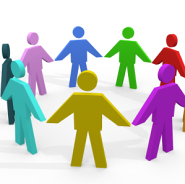 Patient Participation Groups (PPG’s) - Awareness week June 6th to June 10th 2016We would like to make our patients aware that it is the National Patient Participation Groups (PPG’s) Awareness Week from 6th – 10th June 2016If you would like to learn more about our practice’s Patient Participation Group (PPG) then please speak with our member representative who will be happy to give you further information.Or alternatively please visit our website atwww.suttonsmedicalgroup.co.uk  to find out more information about what we do, how to become a group member,  or how to become a friend/helper of the group to help us with our fundraising or other activities.